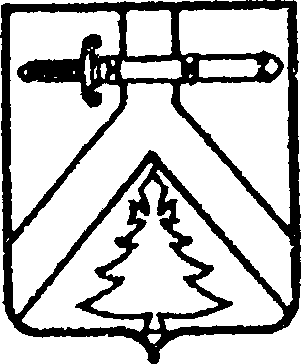 РОССИЙСКАЯ ФЕДЕРАЦИЯКОЧЕРГИНСКИЙ СЕЛЬСКИЙ СОВЕТ ДЕПУТАТОВКУРАГИНСКОГО РАЙОНАКРАСНОЯРСКОГО КРАЯРЕШЕНИЕ21.05.2020                                                 с. Кочергино                                      № 43-143-рО внесении изменений в Решение «Об утверждении нормативов формирования расходов на оплату труда депутатов, выборных должностных лиц местного самоуправления, осуществляющих свои полномочия на постоянной основе, лиц, замещающих иные муниципальные должности, и муниципальных служащих»В соответствии с Федеральным законом от 06.10.2003 г. № 131-ФЗ «Об общих принципах организации местного самоуправления в Российской Федерации», Законом Красноярского края от 24.04.2008 г. № 5-1565 «Об особенностях правового регулирования муниципальной службы в Красноярском крае», Постановления Правительства Красноярского края от 29.12.2007 № 512-п «О нормативах формирования расходов на оплату труда депутатов, выборных должностных лиц местного самоуправления, осуществляющих свои полномочия на постоянной основе, лиц, замещающих иные муниципальные должности, и муниципальных служащих», Распоряжения правительства РФ от 13.03.2019 № 415-р, статьи 21 Устава муниципального образования Кочергинский сельсовет, сельский Совет депутатов РЕШИЛ:Внести в решение Кочергинского сельского Совета депутатов от 18.05.2015г. № 63-158-р  «Об утверждении нормативов формирования расходов на оплату труда депутатов, выборных должностных лиц местного самоуправления, осуществляющих свои полномочия на постоянной основе, лиц, замещающих иные муниципальные должности, и муниципальных служащих» (с изменениями, внесенными решением сельского Совета депутатов от 19.12.2016 № 14-34-р; от 15.06.2017 № 18-47-р, от 15.12.2017 № 23-65-р, от 05.09.2018 № 29-83-р, от 12.09.20219 № 37-120-р) следующие изменения:В пункте 2 приложения 2 к решению цифры «15 212» заменить цифрами «18 254».Подпункт 3.1.1 пункта 3 приложения 3 изложить в новой редакции:«3.1. Размеры должностных окладов муниципальных служащих: Контроль за исполнением данного решения оставляю за собой. Решение вступает в силу в день, следующий за днем официального опубликования в газете «Кочергинский вестник» и применяется к правоотношениям, возникшим с 01 июня 2020 года.Наименование должностиДолжностной окладЗаместитель главы администрации4 203Главный бухгалтер3 803Специалист 1 категории3 427»